CHECK LIST LAPL(S) - SPL  SKILL TEST  27.06.2019END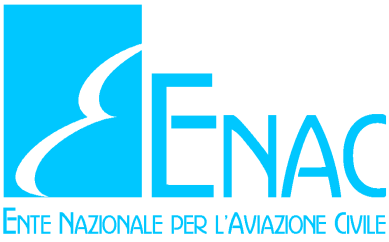 LAPL(S) - SPLSKILLTESTCHECK LISTRef.: AMC1 FCL.235, FCL.235 SKILL TEST LAPL(S) SPLCognome:Applicant’s last  nameNome:First name/sStato:StateFirma del candidato:Signature of applicantUso della check list, condotta in volo,  controllo dell’aliante per mezzo di  riferimenti visivi, Applicare in ogni sezioneUso della check list, condotta in volo,  controllo dell’aliante per mezzo di  riferimenti visivi, Applicare in ogni sezioneUso della check list, condotta in volo,  controllo dell’aliante per mezzo di  riferimenti visivi, Applicare in ogni sezioneUso della check list, condotta in volo,  controllo dell’aliante per mezzo di  riferimenti visivi, Applicare in ogni sezioneUse of checklist, airmanship (control of sailplane by external visual reference), look - out. Apply in all sectionsUse of checklist, airmanship (control of sailplane by external visual reference), look - out. Apply in all sectionsUse of checklist, airmanship (control of sailplane by external visual reference), look - out. Apply in all sectionsUse of checklist, airmanship (control of sailplane by external visual reference), look - out. Apply in all sectionsManovre-ProcedureManoeuvres-ProceduresManovre-ProcedureManoeuvres-ProceduresManovre-ProcedureManoeuvres-ProceduresLAPL(S) - SPLSKILL TESTManovre-ProcedureManoeuvres-ProceduresManovre-ProcedureManoeuvres-ProceduresManovre-ProcedureManoeuvres-Procedures Examiner’s initial when test completed(Iniziali dell’Esaminatore a test completato)SECTION 1SECTION 1PRE-FLIGHT PREPARATION AND DEPARTUREPRE-FLIGHT PREPARATION AND DEPARTUREAPre-flight sailplane (daily) inspection, documentation, NOTAM and weather briefing(Documentazione pre-volo Notam e briefing meteo)Pre-flight sailplane (daily) inspection, documentation, NOTAM and weather briefing(Documentazione pre-volo Notam e briefing meteo)BVerifying in-limits mass and balance and performance calculation (Verifica massa & Bilanciamento e calcoli prestazioni)  Verifying in-limits mass and balance and performance calculation (Verifica massa & Bilanciamento e calcoli prestazioni)  CSailplane inspection and servicing (Ispezione aliante e rifornimenti)Sailplane inspection and servicing (Ispezione aliante e rifornimenti)DPre-take-off checks (controlli pre decollo)Pre-take-off checks (controlli pre decollo)SECTION 2SECTION 2LAUNCH METHODNote: at least for one of the three launch methods all the mentioned items are fully exercised during the skill testLAUNCH METHODNote: at least for one of the three launch methods all the mentioned items are fully exercised during the skill testSECTION 2ASECTION 2AWINCH OR CAR LAUNCHWINCH OR CAR LAUNCHASignals before and during launch, including messages to winch driver(Segnali prima e durante il decollo, inclusi i messaggi al manovratore)Signals before and during launch, including messages to winch driver(Segnali prima e durante il decollo, inclusi i messaggi al manovratore)BAdequate profile of winch launch(Adequato profilo di decollo)Adequate profile of winch launch(Adequato profilo di decollo)CSimulated launch failure(Simulata emergenza in decollo)Simulated launch failure(Simulata emergenza in decollo)DSituational awarenessSituational awarenessSECTION 2BSECTION 2BAEROTOW LAUNCHAEROTOW LAUNCHASignals before and during launch, including signals or communications with tow plane pilot for any problems(Segnali prima e durante il decollo, inclusi i segnali o comunicazione con il trainatore in caso di problemi)Signals before and during launch, including signals or communications with tow plane pilot for any problems(Segnali prima e durante il decollo, inclusi i segnali o comunicazione con il trainatore in caso di problemi)BInitial roll and take-off climb(distacco e salita)Initial roll and take-off climb(distacco e salita)CLaunch abandonment (simulation only or “talk-through”)(interruzione in decollo, simulata o discussa) Launch abandonment (simulation only or “talk-through”)(interruzione in decollo, simulata o discussa) DCorrect positioning during straight flight and turns(posizione corretta durante il traino in virata e volo rettilineo)Correct positioning during straight flight and turns(posizione corretta durante il traino in virata e volo rettilineo)EOut of position and recovery(recupero da posizioni inusuali)Out of position and recovery(recupero da posizioni inusuali)FCorrect release from tow(corretta procedura di sgancio)Correct release from tow(corretta procedura di sgancio)GLook-out and airmanship through whole launch phaseLook-out and airmanship through whole launch phaseManovre-ProcedureManoeuvres-ProceduresManovre-ProcedureManoeuvres-ProceduresManovre-ProcedureManoeuvres-ProceduresLAPL(S) - SPLSKILL TESTManovre-ProcedureManoeuvres-ProceduresManovre-ProcedureManoeuvres-ProceduresManovre-ProcedureManoeuvres-Procedures Examiner’s initial when test completed(Iniziali dell’Esaminatore a test completato)SECTION 2CSECTION 2CSELF-LAUNCH(powered sailplanes only)SELF-LAUNCH(powered sailplanes only)AATC compliance (if applicable)(aderenza istruzioni ATC, se applicabile)ATC compliance (if applicable)(aderenza istruzioni ATC, se applicabile)BAerodrome departure procedures(procedura di partenza aeroportuali)Aerodrome departure procedures(procedura di partenza aeroportuali)CInitial roll and take-off climb(distacco e salita)Initial roll and take-off climb(distacco e salita)DLook-out and airmanship through whole take-offLook-out and airmanship through whole take-offESimulated engine failure after take-off(simulata piantata motore in decollo)Simulated engine failure after take-off(simulata piantata motore in decollo)FEngine shut down and stowage(spegnimento motore in volo e stivaggio)Engine shut down and stowage(spegnimento motore in volo e stivaggio)SECTION 3SECTION 3GENERAL AIRWORKGENERAL AIRWORKAMaintain straight flight: attitude and speed control(mantenimento volo rettilieno: assetto e controllo velocità)Maintain straight flight: attitude and speed control(mantenimento volo rettilieno: assetto e controllo velocità)BCoordinated medium (30 ° bank) turns, look-out procedures and collision avoidance(virate coordinate 30°, controllo spazio aereo e controllo collisioni)Coordinated medium (30 ° bank) turns, look-out procedures and collision avoidance(virate coordinate 30°, controllo spazio aereo e controllo collisioni)CTurning on to selected headings visually and with use of compass(virate su prue definite a vista e alla bussola)Turning on to selected headings visually and with use of compass(virate su prue definite a vista e alla bussola)DFlight at high angle of attack (critically low air speed) (volo ad alti angoli di incidenza, a bassa velocità critica)Flight at high angle of attack (critically low air speed) (volo ad alti angoli di incidenza, a bassa velocità critica)EClean stall and recovery (stallo pulito and rimessa)Clean stall and recovery (stallo pulito and rimessa)FSpin avoidance and recovery(vite incipiente e rimessa)Spin avoidance and recovery(vite incipiente e rimessa)GSteep (45 ° bank) turns, look-out procedures and collision avoidance(virate accentuate 45° controllo spazio aereo e controllo collisioni)Steep (45 ° bank) turns, look-out procedures and collision avoidance(virate accentuate 45° controllo spazio aereo e controllo collisioni)HLocal area navigation and awareness(navigazione locale and awareness)Local area navigation and awareness(navigazione locale and awareness)SECTION 4SECTION 4CIRCUIT, APPROACH AND LANDINGCIRCUIT, APPROACH AND LANDINGAAerodrome circuit joining procedure (circuito e procedura aeroportuale)Aerodrome circuit joining procedure (circuito e procedura aeroportuale)BCollision avoidance: look-out proceduresCollision avoidance: look-out proceduresCPre-landing checks(controlli pre atterraggio)Pre-landing checks(controlli pre atterraggio)DCircuit, approach control and landing(circuito, avvicinamento e atterraggio)Circuit, approach control and landing(circuito, avvicinamento e atterraggio)EPrecision landing (simulation of out-landing and short field)(atterraggio di precisione, simulazione fuori campo e atterraggio su campo corto)Precision landing (simulation of out-landing and short field)(atterraggio di precisione, simulazione fuori campo e atterraggio su campo corto)FCrosswind landing if suitable conditions available(atterraggio con vento al traverso, se disponibile)Crosswind landing if suitable conditions available(atterraggio con vento al traverso, se disponibile)Luogo e data:Tipo e numero di licenza del FE Firma del FE autorizzato:Nome del FE (Stampatello)